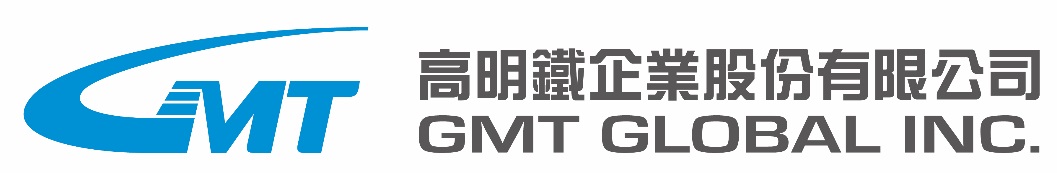 零組件產品申請切結書本人謹向貴公司申請借用之零組件產品，願遵守以下規定，如有違反其規定，願負起一切法律責任，絕無異議。本人願負起所借物品之管理及保管之責。本人願確實遵守歸還日期(2019/03/22星期五前)決不拖延。所借物品若有損壞或污損時，本人願負責將其恢復原狀後歸還貴公司。若發生遺失、損壞、失盜等情況而無法歸還原物時，本人願賠償所借物品之相同種類、同種機能物品(或賠償等同物品之相同金額)。提供作品製作之零組件產品，其規格與數量將於實體作品中點驗，剩餘及未使用之產品需全數繳回，或補付原價差額。*備註：得獎之組別所申請之零組件，需以郵局寄貨，將租借零組件全數歸還高明鐵企業股份有限公司，或以半價購回。使用過後之零組件，未得獎者自行拆解後，以郵寄採貨到付款的方式，寄至：50442彰化縣秀水鄉民主街34巷3號，高明鐵企業股份有限公司 行銷企劃部收，並於2019/03/22星期五(含貨運時間)前歸還貴公司。當使用所借物品，導致他人受傷情形，本人/團隊願承擔其責任。　　　         此致   高明鐵企業股份有限公司           行銷企劃部代表           參賽者或團隊代表人親筆簽名：               (蓋章)西元           年    　  月     　日